Media kit for author Lindsay Emory

Contact:
http://lindsayemory.comlindsay@lindsayemory.comMailing address: 1719 Angel Parkway, Ste. 400-154, Allen, TX, 75002Representation and rights info:
Lindsay is represented by Louise Fury at The Bent Agency. All rights queries should be directed to louise@thebentagency.comOfficial Bio:
USA Today Bestselling author Lindsay Emory writes “laugh out loud” fiction with all the best parts of mystery and romance. Her books have been translated into Italian, Serbian and Portuguese, which she doesn’t understand, and optioned for film, which she does.  She lives on the North Texas plains with her fluffy dog and her fierce hero, raising two warrior princesses and exploring post-doctorate studies of her favorite things: Taylor Swift songs, Downton Abbey and The Office.Social Media: Twitter: @Lindsay_EmoryFacebook: /LindsayemorywritesInstagram: @lindsayemoryPinterest: /lindsayemoryPodcast: Lindsay also hosts a regular podcast, Women With Books, an inclusive space for authors to discuss writing books, reading books and loving books. Publications: 

The Matchmaking Christmas Spirit (in Christmas Actually anthology)	Holiday Romantic comedy, December 2020, USA Today Bestseller
The Royal BodyguardRomantic comedy, Entangled (US) / Hachette Headline (UK), November 2019
The Royal RunawayRomantic comedy, Gallery Books, October 2018
Rushing to Diecozy mystery, William Morrow/Harper Collins Witness, December 2015
Sisterhood is Deadlycozy mystery, William Morrow/Harper Collins Witness, July 2015
Know When to Hold Him contemporary romance, Entangled Press, February 2015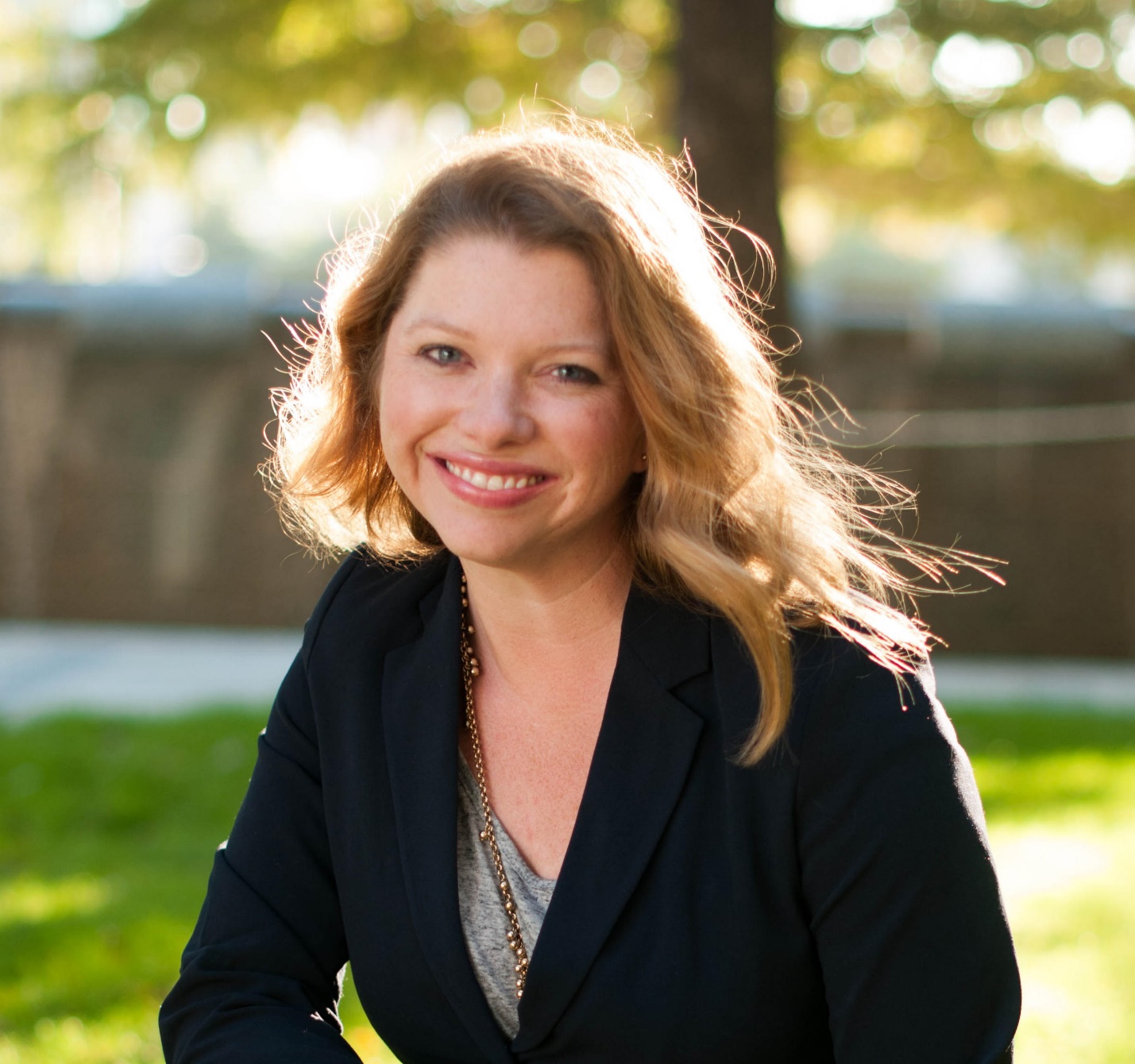 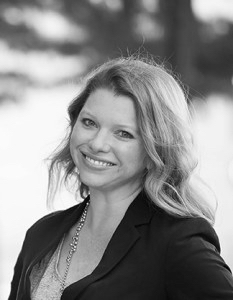 